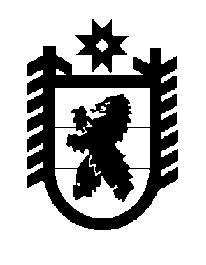 Российская Федерация Республика Карелия    ПРАВИТЕЛЬСТВО РЕСПУБЛИКИ КАРЕЛИЯПОСТАНОВЛЕНИЕот  21 ноября 2018 года № 431-Пг. Петрозаводск О внесении изменения в постановление Правительства 
Республики Карелия от 1 февраля 2018 года № 33-ППравительство Республики Карелия п о с т а н о в л я е т:Внести в пункт 17 Перечня расходных обязательств муниципальных образований, возникающих при выполнении полномочий органов местного самоуправления по вопросам местного значения, в целях софинансирования которых предоставляются субсидии из бюджета Республики Карелия, целевых показателей результативности предоставления субсидий и их значений на 2018 год и на плановый период 2019 и 2020 годов, утвержденного постановлением Правительства Республики Карелия 
от 1 февраля 2018 года № 33-П «Об утверждении Перечня расходных обязательств муниципальных образований, возникающих при выполнении полномочий органов местного самоуправления по вопросам местного значения, в целях софинансирования которых предоставляются субсидии из бюджета Республики Карелия, целевых показателей результативности предоставления субсидий и их значений на 2018 год и на плановый период 2019 и 2020 годов» (Собрание законодательства Республики Карелия, 2018, № 2, ст. 252; № 3, ст. 541; № 4, ст. 764; № 5, ст. 1034; № 6, ст. 1231, 1237, 1261; Официальный интернет-портал правовой информации (www.pravo.gov.ru), 27 июля 2018 года, № 1000201807270001; 3 октября
 2018 года, № 1000201810030009; 29 октября 2018 года, 
№ 1000201810290001), изменение, изложив его в следующей редакции:           Глава Республики Карелия 					                  А.О. Парфенчиков«17.Вопросы местного значения в соответст-вии с пунктом 28 части 1 статьи 14, пунктом 25 части 1 статьи 15, пунктом 33 части 1 статьи 16 Федераль-ного закона от 6 октября 2003 года№ 131-ФЗ «Об общих принципах организации местного самоуправ-ления в Российской Федерации»субсидия местным бюджетам на реали-зацию дополни-тельных меропри-ятий по поддержке малого и среднего предпри-нима-тельстваМини-стерство эконо-миче-ского развития и промыш-ленности Респуб-лики Карелияподдержка субъектов малого и среднего предпри-ниматель-ства, за исключе-нием субъектов малого и среднего предпри-ниматель-ства, в отношении которых в соответст-вии с Федераль-ным закономот 24 июля 2007 года №  209-ФЗ «О разви-тии малого и среднего предпри-ниматель-ства в Россий-ской Федера-ции»не может быть оказана поддержка1) коли-чество субъек-тов малого и среднего предпри-нима-тельства, получив-ших государ-ственную под-держку в рамках реализа-ции муници-пальных программ (подпро-грамм) развития малого и среднего предпри-нима-тельства, в том числе в моно-профиль-ных муни-ципаль-ных образо-ваниях;2) коли-чество вновь создан-ных рабочих мест (включая вновь зареги-стриро-еди- ниц еди-ниц3053310320ванных индиви-дуальных предпри-нима-телей) субъек-тами малого и среднего предпри-нима-тельства, получив-шими государ-ственную под-держку».